УСТАНОВА   ОД   НАЦИОНАЛНОГ   ЗНАЧАЈА
ГИМНАЗИЈА Јован Јовановић Змај 
Златне Греде 4, 21000 Нови Сад
ПИБ: 100236049, МБ: 08066892
Тел/факс: +381(021)2156-166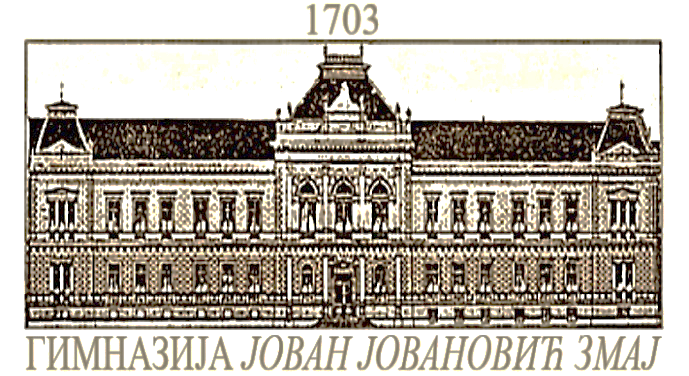                   +381(021)2156-167 
E-mail:   jjzmajns@gmail.com direktor@jjzmaj.edu.rs  finansije@jjzmaj.edu.rs   
Website: www.jjzmaj.edu.rs
Број:У С Т А Н О В А    О Д     Н А Ц И О Н А Л Н О Г    З Н А Ч А Ј А    Дана: 1.02.2023.РАСПОРЕД ПРИПРЕМА ИЗ ХЕМИЈЕ ЗА ПОЛАГАЊЕ ПРИЈЕМНОГ ИСПИТА ЗА СМЕР ЗА УЧЕНИКЕ СА ПОСЕБНИМ СПОСОБНОСТИМА ЗА БИОЛОГИЈУ И ХЕМИЈУУ 11:00 ЧАСОВА20.01.2024. Мелита Шарчев-Ћебић - Структура атома, хемијске везе, методе раздвајања састојака смеше03.02.2024. Биљана Прлина - Раствори, израчунавања у хемији10.02.2024. Драгана Ћуић - Метали, неметали24.02.2024. Соња Ивковић-Павловић - Електролитичка дисоцијација, соли, пХ02.03.2024. Бранислава Тењовић - Угљоводоници, алкохоли, органске киселине09.03.2024. Дејан Радовановић - Биохемија